PASKAIDROJUMA RAKSTSLimbažu novada pašvaldības saistošajiem noteikumiem Nr. 9“Grozījumi Limbažu novada pašvaldības 2017.gada 26.oktobra saistošajos noteikumos Nr.31 „Par sociālās palīdzības sniegšanu Limbažu novadā””Limbažu novada pašvaldībasDomes priekšsēdētājs 								D.Zemmers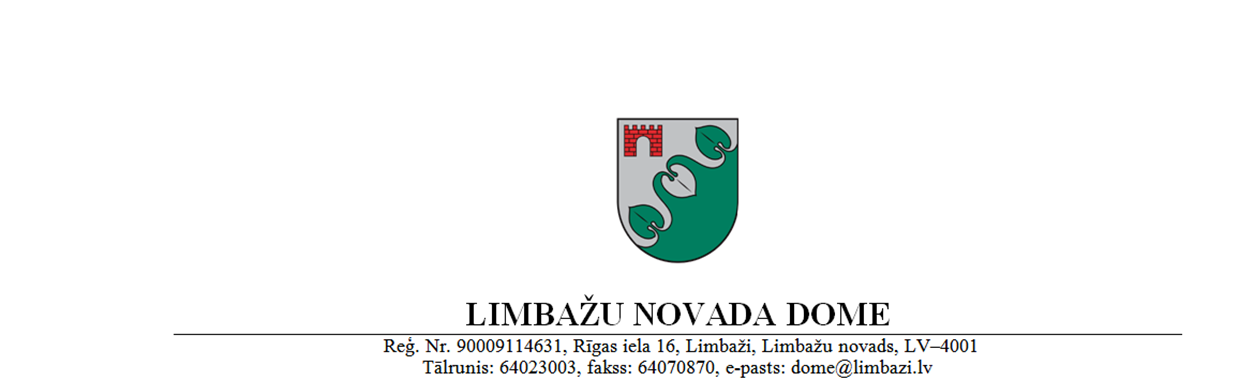 saistošie noteikumiLimbažos2020.gada 23.aprīlī	Nr.9APSTIPRINĀTIar Limbažu novada domes 23.04.2020. sēdes lēmumu (protokols Nr.10, 1.§)Grozījumi Limbažu novada pašvaldības 2017.gada 26.oktobra saistošajos noteikumos Nr.31 „Par sociālās palīdzības sniegšanu Limbažu novadā”Izdoti saskaņā ar likuma „Par pašvaldībām” 43.panta trešo daļu,Sociālo pakalpojumu un sociālās palīdzības likuma 33.panta otro daļu,35.panta ceturto un piekto daļu,likuma „Par palīdzību dzīvokļa jautājumu risināšanā” 25.panta pirmo un otro daļu,Ministru kabineta 18.12.2012. noteikumu Nr.913 “Noteikumi par garantētominimālo ienākumu līmeni” 3.punktu,Ministru kabineta 17.06.2009. noteikumu Nr.550 „Kārtība, kādā aprēķināms, piešķirams, izmaksājams pabalsts garantētā minimālā ienākuma līmeņanodrošināšanai un slēdzama vienošanās par līdzdarbību” 13.punktu,Ministru kabineta 25.11.2014. noteikumu Nr.727 “Darbības programmas "Pārtikas un pamata materiālās palīdzības sniegšana vistrūcīgākajām personām 2014.–2020.gada plānošanas periodā" īstenošanas noteikumi” 4.1.3.3. apakšpunktuIzdarīt Limbažu novada pašvaldības 2017.gada 26.oktobra saistošajos noteikumos Nr.31 „Par sociālās palīdzības sniegšanu Limbažu novadā” šādus grozījumus:papildināt saistošos noteikumus ar 33.6 punktu šādā redakcijā: “33.6 EUR 80,00 apmērā mēnesī katram ģimenes loceklim, kurš atzīts par nonākušu valsts izsludinātajā ārkārtas krīzes situācijā (bezalgas atvaļinājums, nodarbinātas personas, kas zaudējušas ienākumu avotu, nav saņemts bezdarbnieka pabalsts, personas atrodas pašizolācijā, ģimene atrodas karantīnā u.c.). Pabalstu izmaksā vienu reizi mēnesī uz krīzes pasludināšanas laika periodu.”Limbažu novada pašvaldībasDomes priekšsēdētājs 								D.ZemmersPaskaidrojuma raksta sadaļasNorādāmā informācija1. Projekta nepieciešamības pamatojums2. Īss projekta satura izklāstsNoteikumi ir nepieciešami, lai uzlabotu sociālo situāciju krīzes situācijā nonākušām ģimenēm (personām), sakarā ar ārkārtējo situāciju valstī. Pabalsts krīzes situācijā ārkārtējās situācijas laikā ir viens no atbalsta veidiem Limbažu novada administratīvās teritorijas pašvaldības iedzīvotājiem, kas ļaus nodrošināt pamatvajadzības minētājā periodā.3. Informācija par plānoto projekta ietekmi uz pašvaldības budžetu4. Informācija par administratīvajām procedūrām5. Informācija par konsultācijām ar privātpersonām